19th November 2020		To: All Member of the Planning CommitteeDear CouncillorPLANNING COMMITTEE MEETING You are hereby summoned to attend a virtual Planning Committee meeting to be held on Zoom, this is due to COVID 19 restrictions and as authorised by the Corona Act 2020 on Thursday 26th November 2020 commencing at 7:15pm, to transact the business listed below: -								           Yours sincerely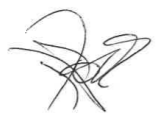 								 Jonathan Ross, Parish ClerkMeetings are recorded to facilitate the compilation of the minutesAGENDA1.  Declarations of Pecuniary Interest:  2.  Apologies for absence:  3.  Public responses/speaking – Members of the public wishing to attend the virtual meeting can contact the Clerk by email to obtain the link. They will be admitted to the meeting by the Clerk. If you wish to speak at the meeting please inform the Clerk when you enter the meeting. Whilst we trust that the link works, the public may submit and are encouraged to send  any comments on the applications below by email to clerk@stleonardspc.org.uk in addition to joining the meeting. These will then be circulated to Members.   You should also ensure that you submit any response direct to Dorset Council electronically or in writing by their deadline.4.  Minutes –To confirm the Minutes of the meeting held on 5th November 20205.  Matters arising from the Minutes:   	As result of Minute 186. A response was provided by Cllrs John B Parker (Chairman) and R Bryan to Planning Application 3-20-1326 – FUL – 63 Avon Castle Drive. The response was: The Parish Council supports the application providing the proposal preserves the openness of the Green Belt and does not conflict with the purposes of including land within it; the re-use of buildings is not inappropriate development, provided that the buildings are of permanent and substantial construction.We believe that the proposal meets these criteria. Furthermore, it does not present any issues in relation to Highways.   6.   Correspondence, for information only: 7.  Planning Decisions – To note lists emailed 19th November 20208.  Planning Applications:9.  Exchange of Information:  	Next Meeting scheduled for 17th December 2020 provided sufficient business.AppAddressProposal3/20/1215/CONDR53 Wayside Road, St Leonards and St Ives, Ringwood, BH24 2SJRemoval of Agricultural Occupancy Condition 3 of planning permission 3/90/0989/OUT to enable unfettered residential use of the dwelling.This application was discussed at Planning Ctte on 5th November and a response given.Additional information has since been received from DC that was not made available at that meeting, DC have requested members review this new information.3/20/1673/HOU1 MONKWORTHY DRIVE, ASHLEY HEATH, RINGWOOD, BH24 2JJRemodel and extension of existing dwelling to create 5 bed chalet bungalow.3/20/1657/HOU14 LAUREL CLOSE, ST LEONARDS AND ST IVES, RINGWOOD, BH24 2NASingle storey rear extension, proposed front porch and garage conversion3/20/1646/HOU26 GROSVENOR CLOSE, ASHLEY HEATH, RINGWOOD, BH24 2HGProposed Single Storey Side Extension3/20/1653/HOU26 MALMESBURY ROAD, ST LEONARDS AND ST IVES, RINGWOOD, BH24 2QLSingle storey rear extension and remodel.